ARTIKEL JURNALKAJIAN SOSIOLOGI SASTRA BERORIENTASI NILAI KARAKTER NASIONALIS DALAM NOVEL SUKARNO KUANTAR KE GERBANG  DAN PEMANFAATANNYA SEBAGAI BAHAN AJAR DI SMA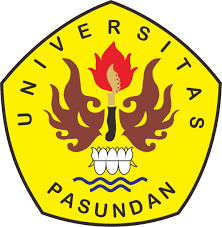 Oleh:SITI NURHAYATINPM. 178090027PROGRAM STUDI MAGISTER PENDIDIKAN BAHASA INDONESIA PASCASARJANA UNIVERSITAS PASUNDANBANDUNG2022ABSTRAKSiti Nurhayati. 2022. Kajian Sosiologi Sastra Berorientasi Nilai Karakter Nasionalis dalam Novel Sukarno Kuantar Ke Gerbang dan Pemanfaatannya sebagai Bahan Ajar di SMA. Tesis, Program Studi Magister Pendidikan Bahasa dan Sastra Indonesia, Pascasarjana Universitas Pasundan Bandung, Pembimbing: (I) Dr. Hj. R. Panca Pertiwi Hidayati, M.Pd., Pembimbing (II) Prof. Dr. Hj. R. Poppy Yaniawati, M.Pd. Penelitian ini bertujuan untuk mendeskripsikan (1) refleksi situasi sosial yang ada pada novel (2) nilai karakter nasionalis dalam situasi sosial perilaku tokoh dan penokohan (3) nilai karaker nasionalis para tokohnya melalui alur cerita dalam sosial budaya novel tersebut (4) nilai karakter nasionalis dalam novel, serta (5) pemanfaatan hasil penelitian sebagai alternatif bahan ajar apresiasi sastra di SMA. Metode yang digunakan dalam penelitian ini adalah deskriptif kualitatif. Sumber data primer dalam penelitian ini yaitu novel Sukarno Kuantar ke Gerbang karya Ramadhan KH, sedangkan sumber data sekundernya yaitu buku-buku yang relevan dengan kajian sosiologi sastra dan karakter nasionalis, serta dokumen berupa silabus pembelajaran Kurikulum 2013 edisi revisi tahun 2017. Adapun teknik yang digunakan adalah telaah pustaka (library riset), dan telaah dokumen. Hasil penelitian yang diperoleh yaitu adanya refleksi situasi sosial yang meliputi aspek ekonomi, religius, politik, budaya dan iklim lingkungan. Sedangkan karakter nasionalis yang muncul adalah karakter cinta tanah air, rela berkorban, berprestasi, demokratis, menghormati keragaman, dan apresiasi terhadap budaya sendiri. Sedangkan dalam pemanfaaannya sebagai bahan ajar, modul yang dibuat mendapatkan penilaian yang baik dari teman sejawat, sesama guru pengampu mata pelajaran bahasa Indonesia di SMA Negeri 16 Bandung. Begitu juga, menurut peserta didik yang mengerjakan. Melalui uji coba bahan ajar, 10 peserta didik yang mengerjakan modul mendapatkan nilai yang cukup memuaskan. Kesimpulan dari penelitian ini menunjukkan kajian sosiologi sastra berorientasi nilai karakter nasionalis dapat dijadikan bahan pengembangan bahan ajar apresiasi sastra di SMA. Kata kunci: Bahan Ajar Apresiasi Sastra, Karakter Nasionalis, Sosiologi Sastra.ABSTRACTSiti Nurhayati, 2022. The Study of Literature Sociology orients to The Value of Nasionalistic Character in Novel entitled Sukarno Kuantar Ke Gerbang and Its Usefulness as Teaching Saterial at SMA. Thesis, The Study Program of Indonesian Language and Leterature Magister, Master Degree, Pasundan University Bandung. Mentors :I. Dr. Hj. R. Panca Pertiwi Hidayati, M.PdII. Prof. Dr. r. Poppy Yaniawati, M.Pd The research aims to describe (1). The reflection of social situation existing in the novel (2). The value of nasionalistic character in the social situation of figure and characterization (3). The value of figure nationalistic character through story-line in the social situation of the novel (4) The value of nationalistic character in the novel (5). The use of research result as teaching material alternative in literature appreciation at SMA.The method used in the research is qualitative descriptive. The primer data source in the reaearch isNovel Sukarno Kuantar ke Gerbang by KH Ramadhan, the secunder data source is all the books which are relevant to the study of literature sociology, nationalistic character and documents consisting of teaching syllabus 2013, revised in2017. As for, the technique used is library and document research. Theresearch result is the reflection of social situation covering economics, religion, politics, and environment climate. Meanwhile, the appearing nationalistic character is loving country, willing to sacrifice, high achieving, having a democracy, respecting religion and appreciating our own culture.In using as teaching material, this module is used to have got good appreciation by collegues, the same Indonesian Language teachers at SMAN 16. The students also have the same perception. Through teaching material by try out, 10 students doing the module get satisfying score. The conclusion of the research is to denote or show the literature sociology orienting the value of nationalistic character and can be used as material development in literature appreciation at SMAKey words : literature sociology, Nationalistic Character, Teaching Material fot Literature AppreciationReferensiAbu Bakar, Ali. 2018. Penumbuhan Nilai Karakter Nasionalis pada Sekolah Dasar di Kabupaten Jayapura Papua. Jurnal Cakrawala Pendidikan, Th. XXXVII, No. 1 edisi Pebruari 2018Alif, Teguh, 2017. Kajian Sosiologi Sastra Dan Pendidikan Karakter  Dalam Novel Simple Miracles Karya Ayu Utami Serta Relevansinya Pada Pembelajaran Sastra Di SMA. Jurnal Ilmiah Didaktika Vol. 18, No. 1, Agustus 2017 | 103-117Al-Ma’ruf, Ali Imron. 2012. “Metode Penelitian”. Surakarta: UniversitasMuhammadiyah Surakarta.Alwasilah., A. Chaedar. 2006. Pengajaran Berbasis Sastra. Bandung:  Pustaka Jaya. Damono, Sapardi Djoko. 2004. Sosiologi Sastra Sebuah Pengantar Ringkas.Jakarta: Pusat Pembinaan dan Pengembangan Bahasa. Elfindri dkk. 2012. Pendidikan Karakter Kerangka, Metode, dan Aplikasi untuk Pendidik dan Profesional. Jakarta: Baduose Media.Endraswara, Suwardi. 2008. Metodologi Penelitian Sastra. Yogyakarta:Pressindo.Hidayati, R.P.P. 2009. Teori Apresiasi Prosa Fiksi. Bandung: Prisma Press.Kemendikbud. 2017. Konsep dan Pedoman Penguatan Pendidikan Karakter. Jakarta.Kosasih, E. 2008. Apresiasi Sastra Indonesia. Jakarta : PT Perca.Pradopo, Rachmat Djoko dkk. 2001. Metodologi Penelitian Sastra. Yogyakarta: Hanindita.Nurgiyantoro, Burhan. 2010. Teori Pengkajian Fiksi.Yogyakarta: Gadjah Mada University Press.Rahmanto, B. 2008. Metode Pengajaran Sastra. Yogyakarta: Pustaka PelajarRatna, Nyoman Kutha. 2014. Teori, Metode, dan Teknik Penelitian Sastra. Yogyakarta: Pustaka  Pelajar.Sugiyono. 2013. Metode Penelitian Kuantitatif Kualitatif dan R&D. Bandung: PT.Alfabeta.Sukmadinata, Nana Syaodih. 2009. Metode Penelitian Pendidikan. Bandung: PT. Remaja Rosdakarya.Sumardjo, Jakob. 2003. Segi Sosiologi Novel Indonesia. Bandung: Pustaka Utama.Waluyo, HJ. 2010. Kesusastraan IV. Surakarta: UNS Press.Gramedia Pustaka Utama.Wiyatmi. 2013. Pengantar Kajian Sastra. Yogyakarta: Kanwa Publisher..